ΘΕΜΑ: Αναθέσεις μαθημάτων Γυμνασίου και Γενικού ΛυκείουΟ ΥΠΟΥΡΓΟΣ ΠΑΙΔΕΙΑΣ, ΕΡΕΥΝΑΣ ΚΑΙ ΘΡΗΣΚΕΥΜΑΤΩΝΈχοντας υπόψη:Τις διατάξεις του άρθρου 7 παρ. 2 του ν. 2817/2000 (Α΄ 78) «Εκπαίδευση των ατόμων με ειδικές εκπαιδευτικές ανάγκες και άλλες διατάξεις». Τις διατάξεις του άρθρου 42 παρ. 2 περ. ζ του ν. 4186/2013 (Α΄ 193) «Αναδιάρθρωση της Δευτεροβάθμιας Εκπαίδευσης και λοιπές διατάξεις». Τις διατάξεις του άρθρου 2 παρ. 1 και 2 του ν. 4186/2013 (Α΄ 193) «Αναδιάρθρωση της Δευτεροβάθμιας Εκπαίδευσης και λοιπές διατάξεις», όπως τροποποιήθηκε από τις διατάξεις του άρθρου 1 του ν. 4327/2015 (Α΄ 50) «Επείγοντα μέτρα για την Πρωτοβάθμια, Δευτεροβάθμια και Τριτοβάθμια Εκπαίδευση και άλλες διατάξεις».         Τις διατάξεις της παραγράφου 3 του άρθρου 2 του ν. 3966/2011 (Α΄ 118) «Θεσμικό πλαίσιο των Πρότυπων Πειραματικών Σχολείων, Ίδρυση Ινστιτούτου Εκπαιδευτικής Πολιτικής, Οργάνωση του Ινστιτούτου Τεχνολογίας Υπολογιστών και Εκδόσεων «ΔΙΟΦΑΝΤΟΣ» και λοιπές διατάξεις». Τις διατάξεις του άρθρου 90 του κώδικα Νομοθεσίας για την Κυβέρνηση και τα Κυβερνητικά όργανα που κυρώθηκε με το άρθρο πρώτο του Π.Δ. 63/2005 (Α΄ 98).Την με αρ. 45/08-09-2015 Πράξη του Δ.Σ. του Ινστιτούτου Εκπαιδευτικής Πολιτικής (Ι.Ε.Π.). Τις διατάξεις του άρθρου 1 του Π.Δ. 70/2015 (Α΄ 114).Το Προεδρικό Διάταγμα υπ’ αριθμ. 73/2015 (Α΄ 116) «Διορισμός Αντιπροέδρου της Κυβέρνησης, Υπουργών, Αναπληρωτών Υπουργών και Υφυπουργών». Το γεγονός ότι από την παρούσα απόφαση δεν προκαλείται δαπάνη εις βάρος του κρατικού Προϋπολογισμού.ΑποφασίζουμεΟι αναθέσεις των μαθημάτων Γυμνασίου και Γενικού Λυκείου ορίζονται ως εξής:ΓΥΜΝΑΣΙΟΓΕΝΙΚΟ ΛΥΚΕΙΟΑ΄ ΤάξηΜαθήματα επιλογής:Β΄ ΤάξηΜΑΘΗΜΑΤΑ ΟΜΑΔΩΝ ΠΡΟΣΑΝΑΤΟΛΙΣΜΟΥΓ΄ ΤάξηΜΑΘΗΜΑΤΑ ΓΕΝΙΚΗΣ ΠΑΙΔΕΙΑΣΜΑΘΗΜΑΤΑ ΟΜΑΔΩΝ ΠΡΟΣΑΝΑΤΟΛΙΣΜΟΥΟμάδα ΠροσανατολισμούΑΝΘΡΩΠΙΣΤΙΚΩΝ ΣΠΟΥΔΩΝΟμάδα ΠροσανατολισμούΘΕΤΙΚΩΝ ΣΠΟΥΔΩΝΟμάδα ΠροσανατολισμούΣΠΟΥΔΩΝ ΟΙΚΟΝΟΜΙΑΣ ΚΑΙ ΠΛΗΡΟΦΟΡΙΚΗΣΜΑΘΗΜΑΤΑ ΕΠΙΛΟΓΗΣΑ. Με τα μαθήματα πρώτης (Α΄) ανάθεσης οι εκπαιδευτικοί καλύπτουν το  υποχρεωτικό τους ωράριο, ενώ με τα μαθήματα δεύτερης (Β΄) ανάθεσης συμπληρώνουν το υποχρεωτικό τους ωράριο ή καλύπτουν εκπαιδευτικές ανάγκες. Όταν ένας εκπαιδευτικός διδάσκει μαθήματα δεύτερης ανάθεσης, είτε από τη βασική του ειδικότητα είτε από τη δεύτερη ειδικότητα που του έχει αποδοθεί, οι ώρες των μαθημάτων δεύτερης ανάθεσης δεν πρέπει να υπερβαίνουν το όριο των δέκα (10) διδακτικών ωρών.  Β. Στην κάλυψη των ωρών των μαθημάτων α΄ ανάθεσης, μεταξύ εκπαιδευτικών του ίδιου κλάδου ή ειδικότητας, προηγείται ο παλαιότερος οργανικά τοποθετηθείς στη σχολική μονάδα. Το ίδιο ισχύει και για τις περιπτώσεις εκπαιδευτικών διαφορετικών κλάδων ή ειδικοτήτων με οργανική τοποθέτηση στην ίδια σχολική μονάδα, οι οποίοι έχουν ώρες μαθημάτων σε κοινή α΄ ανάθεση.   1. 	Σε περίπτωση που υπηρετούν στο ίδιο σχολείο εκπαιδευτικοί των ειδικοτήτων ΠΕ04.01 και ΠΕ12.10,    προηγείται στην επιλογή του μαθήματος της Φυσικής ο εκπαιδευτικός ειδικότητας ΠΕ04.01.2. 	Οι εκπαιδευτικοί μπορούν να αναλάβουν την εποπτεία και καθοδήγηση μέχρι δύο Βιωματικών Δράσεων.Το παραπάνω ανώτατο όριο των Βιωματικών Δράσεων που μπορεί να αναλάβει ο κάθε εκπαιδευτικός   ισχύει είτε ο εκπαιδευτικός υπηρετεί σε μία είτε σε περισσότερες σχολικές μονάδες.  3. 	Οι εκπαιδευτικοί μπορούν να αναλάβουν την εποπτεία και καθοδήγηση μέχρι δύο Ερευνητικών Εργασιών ανά τετράμηνο. Οι εκπαιδευτικοί των κλάδων-ειδικοτήτων ΠΕ12 (εκτός ΠΕ12.13), ΠΕ14.04 και ΠΕ17 (εκτός ΠΕ17.09) μπορούν να αναλάβουν μέχρι τέσσερις Ερευνητικές Εργασίες ανά τετράμηνο.Το μάθημα «Ερευνητική Εργασία» διδάσκεται από έναν εκπαιδευτικό και η ανάθεσή του γίνεται, αφού ανατεθούν στους εκπαιδευτικούς τα διδασκόμενα μαθήματα της ειδικότητάς τους. Τα παραπάνω ανώτατα όρια των ερευνητικών εργασιών που μπορεί να αναλάβει ο κάθε εκπαιδευτικός ισχύουν είτε ο εκπαιδευτικός υπηρετεί σε μία είτε σε περισσότερες σχολικές μονάδες.Η ισχύς της παρούσης αρχίζει από το σχολικό έτος 2015-16.Κάθε διάταξη που ρυθμίζει με διαφορετικό τρόπο τα θέματα της απόφασης αυτής παύει να ισχύει.Η παρούσα απόφαση να δημοσιευθεί στην Εφημερίδα της Κυβερνήσεως.Ο ΥΠΟΥΡΓΟΣΠΑΙΔΕΙΑΣ, ΕΡΕΥΝΑΣ ΚΑΙ ΘΡΗΣΚΕΥΜΑΤΩΝΝΙΚΟΛΑΟΣ ΦΙΛΗΣ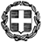 ΕΛΛΗΝΙΚΗ ΔΗΜΟΚΡΑΤΙΑΥΠΟΥΡΓΕΙΟ ΠΑΙΔΕΙΑΣ, ΕΡΕΥΝΑΣ ΚΑΙ ΘΡΗΣΚΕΥΜΑΤΩΝΓΕΝΙΚΗ ΔΙΕΥΘΥΝΣΗ ΣΠΟΥΔΩΝΠΡΩΤΟΒΑΘΜΙΑΣ ΚΑΙ ΔΕΥΤΕΡΟΒΑΘΜΙΑΣ ΕΚΠΑΙΔΕΥΣΗΣ  ΔΙΕΥΘΥΝΣΗ ΣΠΟΥΔΩΝ, ΠΡΟΓΡΑΜΜΑΤΩΝ ΚΑΙ ΟΡΓΑΝΩΣΗΣ ΔΕΥΤΕΡΟΒΑΘΜΙΑΣ ΕΚΠΑΙΔΕΥΣΗΣΤΜΗΜΑ Α΄ ΕΛΛΗΝΙΚΗ ΔΗΜΟΚΡΑΤΙΑΥΠΟΥΡΓΕΙΟ ΠΑΙΔΕΙΑΣ, ΕΡΕΥΝΑΣ ΚΑΙ ΘΡΗΣΚΕΥΜΑΤΩΝΓΕΝΙΚΗ ΔΙΕΥΘΥΝΣΗ ΣΠΟΥΔΩΝΠΡΩΤΟΒΑΘΜΙΑΣ ΚΑΙ ΔΕΥΤΕΡΟΒΑΘΜΙΑΣ ΕΚΠΑΙΔΕΥΣΗΣ  ΔΙΕΥΘΥΝΣΗ ΣΠΟΥΔΩΝ, ΠΡΟΓΡΑΜΜΑΤΩΝ ΚΑΙ ΟΡΓΑΝΩΣΗΣ ΔΕΥΤΕΡΟΒΑΘΜΙΑΣ ΕΚΠΑΙΔΕΥΣΗΣΤΜΗΜΑ Α΄ Βαθμός Ασφαλείας:Να διατηρηθεί μέχρι:Βαθμός Προτεραιότητας: Μαρούσι, 29-09-2015  Αρ. Πρωτ.  151893/Δ2Βαθμός Ασφαλείας:Να διατηρηθεί μέχρι:Βαθμός Προτεραιότητας: Μαρούσι, 29-09-2015  Αρ. Πρωτ.  151893/Δ2Ταχ. Δ/νση	:  Ανδρέα Παπανδρέου 37Τ.Κ. – Πόλη	:  15180 – ΜαρούσιΙστοσελίδα	:  http://www.minedu.gov.gr	Email	:  sde_tmd@minedu.gov.grΠληροφορίες	: Πασχαλίδου Αναστασία,                              Ψαθά Κωνσταντίνα Τηλέφωνο	: 210 344 3011  Ταχ. Δ/νση	:  Ανδρέα Παπανδρέου 37Τ.Κ. – Πόλη	:  15180 – ΜαρούσιΙστοσελίδα	:  http://www.minedu.gov.gr	Email	:  sde_tmd@minedu.gov.grΠληροφορίες	: Πασχαλίδου Αναστασία,                              Ψαθά Κωνσταντίνα Τηλέφωνο	: 210 344 3011  ΔΙΔΑΚΤΙΚΟ/ΜΑΘΗΣΙΑΚΟ ΠΕΔΙΟΔΙΔΑΚΤΙΚΟ ΑΝΤΙΚΕΙΜΕΝΟ/ΜΑΘΗΜΑ ΔΙΔΑΚΤΙΚΟ ΑΝΤΙΚΕΙΜΕΝΟ/ΜΑΘΗΜΑ Α΄ ΑΝΑΘΕΣΗΒ΄ ΑΝΑΘΕΣΗΕλληνική Γλώσσα και ΓραμματείαΝεοελληνική Γλώσσα και Γραμματεία  Γλωσσική Διδασκαλία ΠΕ02Ελληνική Γλώσσα και ΓραμματείαΝεοελληνική Γλώσσα και Γραμματεία  Νεοελληνική ΛογοτεχνίαΠΕ02Ελληνική Γλώσσα και ΓραμματείαΑρχαία Ελληνική Γλώσσα και ΓραμματείαΑρχαία Ελληνική ΓλώσσαΠΕ02Ελληνική Γλώσσα και ΓραμματείαΑρχαία Ελληνική Γλώσσα και ΓραμματείαΑρχαία Ελληνικά Κείμενα από ΜετάφρασηΠΕ02ΜαθηματικάΜαθηματικάΜαθηματικάΠΕ03ΠΕ04, ΠΕ19, ΠΕ20 (οι δυο τελευταίοι κλάδοι με πτυχίο Μαθηματικών)Φυσικές Επιστήμες Φυσική1Φυσική1ΠΕ04.01, ΠΕ12.10ΠΕ03, ΠΕ04 (02, 03, 04, 05)ΠΕ04 (02,03,04,05Φυσικές Επιστήμες ΧημείαΧημείαΠΕ04.02, ΠΕ12.08ΠΕ04 (01, 03, 04, 05)Φυσικές Επιστήμες ΒιολογίαΒιολογίαΠΕ04 (03, 04)ΠΕ04 (01, 02, 05), ΠΕ14Φυσικές Επιστήμες ΓεωγραφίαΓεωγραφίαΠΕ04.05ΠΕ03,ΠΕ04 (01, 02, 03, 04),ΠΕ15Σπουδές του Ανθρώπου και της ΚοινωνίαςΙστορίαΙστορίαΠΕ02,  ΠΕ33ΠΕ01, ΠΕ05, ΠΕ06, ΠΕ07,  ΠΕ10, ΠΕ13, ΠΕ34  Σπουδές του Ανθρώπου και της ΚοινωνίαςΚοινωνική και πολιτική ΑγωγήΚοινωνική και πολιτική ΑγωγήΠΕ10, ΠΕ13ΠΕ01, ΠΕ02, ΠΕ09, ΠΕ15, ΠΕ15Σπουδές του Ανθρώπου και της ΚοινωνίαςΘρησκευτικάΘρησκευτικάΠΕ01Ξένες ΓλώσσεςΑγγλικάΑγγλικάΠΕ06Ξένες Γλώσσες2η Ξένη Γλώσσα (Γαλλικά / Γερμανικά)2η Ξένη Γλώσσα (Γαλλικά / Γερμανικά)ΠΕ05 / ΠΕ07Τεχνολογία & ΠληροφορικήΤεχνολογία Τεχνολογία ΠΕ12 (εκτός ΠΕ12.13)ΠΕ14 (04,05), ΠΕ17,ΠΕ18 (12,13,14,15,16,17,18,20,30,36)Τεχνολογία & ΠληροφορικήΠληροφορικήΠληροφορικήΠΕ19, ΠΕ20 Όλοι οι κλάδοι-ειδικότητες εκπαιδευτικών ΠΕ με πτυχίο Πληροφορικής Πολιτισμός και Δραστηριότητες ΜουσικήΜουσικήΠΕ16.01ΤΕ16Πολιτισμός και Δραστηριότητες ΚαλλιτεχνικάΚαλλιτεχνικάΠΕ08Αθλητική ΖωήΦυσική ΑγωγήΦυσική ΑγωγήΠΕ11Οικιακή ΟικονομίαΟικ. Οικονομία Οικ. Οικονομία ΠΕ15ΠΕ09, ΠΕ10, ΠΕ11, ΠΕ13, ΠΕ14Βιωματικές Δράσεις-Συνθετικές Δημιουργικές Εργασίες – Project2Τοπική ΙστορίαΤοπική ΙστορίαΌλοι οι κλάδοι-ειδικότητες εκπαιδευτικών ΠΕμε εξαίρεση τους εκπαιδευτικούς των κλάδων ΠΕ02, ΠΕ03 και ΠΕ04.Όλοι οι κλάδοι-ειδικότητες εκπαιδευτικών ΠΕμε εξαίρεση τους εκπαιδευτικούς των κλάδων ΠΕ02, ΠΕ03 και ΠΕ04.Βιωματικές Δράσεις-Συνθετικές Δημιουργικές Εργασίες – Project2Περιβάλλον και Εκπαίδευση για την Αειφόρο Ανάπτυξη (Π.Ε.Α.Α.)Περιβάλλον και Εκπαίδευση για την Αειφόρο Ανάπτυξη (Π.Ε.Α.Α.)Όλοι οι κλάδοι-ειδικότητες εκπαιδευτικών ΠΕμε εξαίρεση τους εκπαιδευτικούς των κλάδων ΠΕ02, ΠΕ03 και ΠΕ04.Όλοι οι κλάδοι-ειδικότητες εκπαιδευτικών ΠΕμε εξαίρεση τους εκπαιδευτικούς των κλάδων ΠΕ02, ΠΕ03 και ΠΕ04.Βιωματικές Δράσεις-Συνθετικές Δημιουργικές Εργασίες – Project2Σχολικός Επαγγελματικός Προσανατολισμός (Σ.Ε.Π.)Σχολικός Επαγγελματικός Προσανατολισμός (Σ.Ε.Π.)Όλοι οι κλάδοι-ειδικότητες εκπαιδευτικών ΠΕ με εξαίρεση τους εκπαιδευτικούς των κλάδων ΠΕ02, ΠΕ03 και ΠΕ04. Προηγούνται με σειρά προτεραιότητας:Α. Εκπαιδευτικοί κάτοχοι διδακτορικού τίτλουστη Συμβουλευτική και στον Επαγγελματικό προσανατολισμό.Β. Εκπαιδευτικοί κάτοχοι μεταπτυχιακού τίτλου στη Συμβουλευτική και στον Επαγγελματικό προσανατολισμό.Γ. Εκπαιδευτικοί που είναι κάτοχοι πιστοποιητικού ειδίκευσης του ΣΥΠ της ΑΣΠΑΙΤΕ.Δ. Εκπαιδευτικοί κάτοχοι πιστοποιητικού ειδικού προγράμματος μεταπτυχιακού επιπέδου στη Συμβουλευτική και στον Επαγγελματικό προσανατολισμό του Υπουργείου Παιδείας χρονικής διάρκειας 1.000 ωρών. Ε. Εκπαιδευτικοί κάτοχοι πιστοποιητικούειδικού προγράμματος επιμόρφωσης στη Συμβουλευτική και στον Επαγγελματικό προσανατολισμό του Υπουργείου Παιδείας χρονικής διάρκειας 520 ωρών ή πιστοποιητικό προγράμματος κατάρτισης στην τεκμηρίωση πληροφοριακού υλικού ΣΕΠ του Υπουργείου Παιδείας χρονικής διάρκειας 660 ωρών.ΣΤ. Εκπαιδευτικοί που είναι κάτοχοι πιστοποιητικού πεντάμηνου σεμιναρίου επιμόρφωσης στελεχών στον ΣΕΠ. Ζ. Εκπαιδευτικοί που έχουν παρακολουθήσει ολιγοήμερα σεμινάρια ΣΕΠ.Όλοι οι κλάδοι-ειδικότητες εκπαιδευτικών ΠΕ με εξαίρεση τους εκπαιδευτικούς των κλάδων ΠΕ02, ΠΕ03 και ΠΕ04. Προηγούνται με σειρά προτεραιότητας:Α. Εκπαιδευτικοί κάτοχοι διδακτορικού τίτλουστη Συμβουλευτική και στον Επαγγελματικό προσανατολισμό.Β. Εκπαιδευτικοί κάτοχοι μεταπτυχιακού τίτλου στη Συμβουλευτική και στον Επαγγελματικό προσανατολισμό.Γ. Εκπαιδευτικοί που είναι κάτοχοι πιστοποιητικού ειδίκευσης του ΣΥΠ της ΑΣΠΑΙΤΕ.Δ. Εκπαιδευτικοί κάτοχοι πιστοποιητικού ειδικού προγράμματος μεταπτυχιακού επιπέδου στη Συμβουλευτική και στον Επαγγελματικό προσανατολισμό του Υπουργείου Παιδείας χρονικής διάρκειας 1.000 ωρών. Ε. Εκπαιδευτικοί κάτοχοι πιστοποιητικούειδικού προγράμματος επιμόρφωσης στη Συμβουλευτική και στον Επαγγελματικό προσανατολισμό του Υπουργείου Παιδείας χρονικής διάρκειας 520 ωρών ή πιστοποιητικό προγράμματος κατάρτισης στην τεκμηρίωση πληροφοριακού υλικού ΣΕΠ του Υπουργείου Παιδείας χρονικής διάρκειας 660 ωρών.ΣΤ. Εκπαιδευτικοί που είναι κάτοχοι πιστοποιητικού πεντάμηνου σεμιναρίου επιμόρφωσης στελεχών στον ΣΕΠ. Ζ. Εκπαιδευτικοί που έχουν παρακολουθήσει ολιγοήμερα σεμινάρια ΣΕΠ.Βιωματικές Δράσεις-Συνθετικές Δημιουργικές Εργασίες – Project2Φύση και ΆσκησηΦύση και ΆσκησηΠΕ11Βιωματικές Δράσεις-Συνθετικές Δημιουργικές Εργασίες – Project2Πολιτισμός και Δραστηριότητες Τέχνης Πολιτισμός και Δραστηριότητες Τέχνης Όλοι οι κλάδοι-ειδικότητες εκπαιδευτικών ΠΕ με εξαίρεση τους εκπαιδευτικούς των κλάδων ΠΕ02, ΠΕ03 και ΠΕ04.Όλοι οι κλάδοι-ειδικότητες εκπαιδευτικών ΠΕ με εξαίρεση τους εκπαιδευτικούς των κλάδων ΠΕ02, ΠΕ03 και ΠΕ04.Βιωματικές Δράσεις-Συνθετικές Δημιουργικές Εργασίες – Project2Σχολική και Κοινωνική Ζωή (Σ.Κ.Ζ.)Σχολική και Κοινωνική Ζωή (Σ.Κ.Ζ.)Όλοι οι κλάδοι-ειδικότητες εκπαιδευτικών ΠΕ με εξαίρεση τους εκπαιδευτικούς των κλάδων ΠΕ02, ΠΕ03 και ΠΕ04.Όλοι οι κλάδοι-ειδικότητες εκπαιδευτικών ΠΕ με εξαίρεση τους εκπαιδευτικούς των κλάδων ΠΕ02, ΠΕ03 και ΠΕ04.Μαθήματα κοινού εκπαιδευτικού προγράμματος(γενικής παιδείας)Μαθήματα κοινού εκπαιδευτικού προγράμματος(γενικής παιδείας)Α΄ ΑΝΑΘΕΣΗΒ΄ ΑΝΑΘΕΣΗΕλληνική ΓλώσσαΑρχαία Ελληνική Γλώσσα και ΓραμματείαΠΕ02Ελληνική ΓλώσσαΝέα Ελληνική ΓλώσσαΠΕ02Ελληνική ΓλώσσαΝέα Ελληνική ΛογοτεχνίαΠΕ02ΜαθηματικάΆλγεβραΠΕ03ΜαθηματικάΓεωμετρίαΠΕ03Φυσικές ΕπιστήμεςΦυσική1ΠΕ04.01, ΠΕ12.10ΠΕ04 (02, 03, 04, 05)Φυσικές ΕπιστήμεςΧημείαΠΕ04.02, ΠΕ12.08ΠΕ04 (01, 03, 04, 05)Φυσικές ΕπιστήμεςΒιολογίαΠΕ04 (03, 04)ΠΕ04 (01, 02, 05), ΠΕ14ΙστορίαΙστορίαΠΕ02, ΠΕ33ΠΕ05, ΠΕ06, ΠΕ07, ΠΕ10, ΠΕ13Πολιτική Παιδεία (Οικονομία, Πολιτικοί Θεσμοί και Αρχές Δικαίου και Κοινωνιολογία)Πολιτική Παιδεία (Οικονομία, Πολιτικοί Θεσμοί και Αρχές Δικαίου και Κοινωνιολογία)ΠΕ09, ΠΕ10, ΠΕ13ΠΕ02ΘρησκευτικάΘρησκευτικάΠΕ01Ερευνητική Εργασία (συνθετική εργασία / project)3Ερευνητική Εργασία (συνθετική εργασία / project)3Όλοι οι κλάδοι-ειδικότητες εκπαιδευτικών ΠΕ με εξαίρεση τους εκπαιδευτικούς των κλάδων ΠΕ02, ΠΕ03 και ΠΕ04.Όλοι οι κλάδοι-ειδικότητες εκπαιδευτικών ΠΕ με εξαίρεση τους εκπαιδευτικούς των κλάδων ΠΕ02, ΠΕ03 και ΠΕ04.Ξένη Γλώσσα (Αγγλικά ή Γαλλικά ή Γερμανικά)Ξένη Γλώσσα (Αγγλικά ή Γαλλικά ή Γερμανικά)ΠΕ06 ή ΠΕ05 ή ΠΕ07Φυσική ΑγωγήΦυσική ΑγωγήΠΕ11ΜΑΘΗΜΑ ΜΑΘΗΜΑ Α΄ ΑΝΑΘΕΣΗΒ΄ ΑΝΑΘΕΣΗΕφαρμογές ΠληροφορικήςΕφαρμογές ΠληροφορικήςΠΕ19, ΠΕ20Γεωλογία και Διαχείριση Φυσικών    ΠόρωνΓεωλογία και Διαχείριση Φυσικών    ΠόρωνΠΕ04.05, ΠΕ12, ΠΕ14 (04, 05),ΠΕ17 (εκτός από 17.09)ΠΕ04 (01, 02, 03, 04), ΠΕ18 (12, 13, 14, 15, 16, 17, 18, 30),ΠΕ17.09Ελληνικός και Ευρωπαϊκός ΠολιτισμόςΕλληνικός και Ευρωπαϊκός ΠολιτισμόςΠΕ02, ΠΕ05, ΠΕ06, ΠΕ07, ΠΕ08, ΠΕ10, ΠΕ13, ΠΕ33Καλλιτεχνική    ΠαιδείαΕικαστικάΠΕ08Καλλιτεχνική    ΠαιδείαΜουσικήΠΕ16.01Καλλιτεχνική    ΠαιδείαΣτοιχεία ΘεατρολογίαςΠΕ18.41, ΠΕ32ΠΕ02Μαθήματα κοινού εκπαιδευτικού προγράμματος(γενικής παιδείας)Μαθήματα κοινού εκπαιδευτικού προγράμματος(γενικής παιδείας)Α΄ ΑΝΑΘΕΣΗΒ΄ ΑΝΑΘΕΣΗΕλληνική ΓλώσσαΑρχαία Ελληνική Γλώσσα και ΓραμματείαΠΕ02Ελληνική ΓλώσσαΝέα Ελληνική ΓλώσσαΠΕ02Ελληνική ΓλώσσαΝέα Ελληνική ΛογοτεχνίαΠΕ02ΜαθηματικάΆλγεβραΠΕ03ΜαθηματικάΓεωμετρίαΠΕ03Φυσικές ΕπιστήμεςΦυσική1ΠΕ04.01, ΠΕ12.10ΠΕ04 (02, 03, 04, 05)Φυσικές ΕπιστήμεςΧημείαΠΕ04.02, ΠΕ12.08ΠΕ04 (01, 03, 04, 05)Φυσικές ΕπιστήμεςΒιολογίαΠΕ04 (03, 04)ΠΕ04 (01, 02, 05), ΠΕ14Εισαγωγή στις Αρχές της Επιστήμης των Η/ΥΕισαγωγή στις Αρχές της Επιστήμης των Η/ΥΠΕ19, ΠΕ20ΙστορίαΙστορίαΠΕ02, ΠΕ33ΠΕ10, ΠΕ13ΦιλοσοφίαΦιλοσοφίαΠΕ02, ΠΕ33ΠΕ01Πολιτική Παιδεία (Οικονομία, Πολιτικοί Θεσμοί και Αρχές Δικαίου και Κοινωνιολογία)Πολιτική Παιδεία (Οικονομία, Πολιτικοί Θεσμοί και Αρχές Δικαίου και Κοινωνιολογία)ΠΕ09, ΠΕ10, ΠΕ13ΠΕ02ΘρησκευτικάΘρησκευτικάΠΕ01Ερευνητική Εργασία (συνθετική εργασία / project)3Ερευνητική Εργασία (συνθετική εργασία / project)3Όλοι οι κλάδοι-ειδικότητες εκπαιδευτικών ΠΕ με εξαίρεση τους εκπαιδευτικούς των κλάδων ΠΕ02, ΠΕ03 και ΠΕ04.Όλοι οι κλάδοι-ειδικότητες εκπαιδευτικών ΠΕ με εξαίρεση τους εκπαιδευτικούς των κλάδων ΠΕ02, ΠΕ03 και ΠΕ04.Ξένη Γλώσσα (Αγγλικά ή Γαλλικά ή Γερμανικά)Ξένη Γλώσσα (Αγγλικά ή Γαλλικά ή Γερμανικά)ΠΕ06 ή ΠΕ05 ή ΠΕ07Φυσική ΑγωγήΦυσική ΑγωγήΠΕ11Ομάδα Προσανατολισμού Ανθρωπιστικών ΣπουδώνΑ΄ ΑΝΑΘΕΣΗΒ΄ ΑΝΑΘΕΣΗΑρχαία Ελληνική Γλώσσα και ΓραμματείαΠΕ02Βασικές Αρχές Κοινωνικών Επιστημών(Κοινωνιολογία, Οικονομική Επιστήμη και Πολιτική Επιστήμη)ΠΕ09, ΠΕ10, ΠΕ13Ομάδα Προσανατολισμού Θετικών ΣπουδώνΑ΄ ΑΝΑΘΕΣΗΒ΄ ΑΝΑΘΕΣΗΦυσική1ΠΕ04.01, ΠΕ12.10ΠΕ04 (02, 03, 04, 05)ΜαθηματικάΠΕ03ΜΑΘΗΜΑΤΑΑ΄ ΑΝΑΘΕΣΗΒ΄ ΑΝΑΘΕΣΗΘρησκευτικάΠΕ01Νεοελληνική ΓλώσσαΠΕ02Νεοελληνική ΛογοτεχνίαΠΕ02ΙστορίαΠΕ02Μαθηματικά & Στοιχεία ΣτατιστικήςΠΕ03ΒιολογίαΠΕ04 (03,04)ΠΕ04 (01,02,05), ΠΕ14Ιστορία Κοινωνικών ΕπιστημώνΠΕ10, ΠΕ33ΠΕ09, ΠΕ13Ξένη Γλώσσα(Αγγλικά ή Γαλλικά ή Γερμανικά)ΠΕ06 ή ΠΕ05 ή ΠΕ07 Φυσική ΑγωγήΠΕ11ΜΑΘΗΜΑΤΑΑ΄ ΑΝΑΘΕΣΗΒ΄ ΑΝΑΘΕΣΗΑρχαία Ελληνική Γλώσσα ΠΕ02ΙστορίαΠΕ02ΛατινικάΠΕ02ΛογοτεχνίαΠΕ02Κοινωνιολογία  ΠΕ10ΠΕ02, ΠΕ09, ΠΕ13 ΜΑΘΗΜΑΤΑΑ΄ ΑΝΑΘΕΣΗΒ΄ ΑΝΑΘΕΣΗΜαθηματικάΠΕ03Φυσική1ΠΕ04.01, ΠΕ12.10              ΠΕ04 (02,03,04,05)ΧημείαΠΕ04.02, ΠΕ12.08ΠΕ04 (01,03,04,05) ΒιολογίαΠΕ04 (03,04)ΠΕ04 (01,02,05), ΠΕ14 Α.Ε.Π.Π. (Ανάπτυξη Εφαρμογών σε Προγραμματιστικό Περιβάλλον)ΠΕ19, ΠΕ20ΜΑΘΗΜΑΤΑΑ΄ ΑΝΑΘΕΣΗΒ΄ ΑΝΑΘΕΣΗΜαθηματικάΠΕ03 Α.Ο.Θ. (Αρχές Οικονομικής Θεωρίας)ΠΕ09ΠΕ10, ΠΕ13, ΠΕ18 (02,03)ΙστορίαΠΕ02Α.Ε.Π.Π. (Ανάπτυξη Εφαρμογών σε Προγραμματιστικό Περιβάλλον)ΠΕ19, ΠΕ20ΚοινωνιολογίαΠΕ10ΠΕ02, ΠΕ09, ΠΕ13 ΜΑΘΗΜΑΤΑΑ΄ ΑΝΑΘΕΣΗΒ΄ ΑΝΑΘΕΣΗΔεύτερη Ξένη Γλώσσα(Αγγλικά ή Γαλλικά ή Γερμανικά)ΠΕ06 ή ΠΕ05 ή ΠΕ07 Ελεύθερο ΣχέδιοΠΕ08ΠΕ12.02Γραμμικό ΣχέδιοΠΕ12 (01, 02, 03)ΠΕ17 (01, 05)ΠΕ08Ιστορία της ΤέχνηςΠΕ08, ΠΕ12.02ΠΕ02, ΠΕ05, ΠΕ06, ΠΕ07Αρχές Οργάνωσης και Διοίκησης Επιχειρήσεων και Υπηρεσιών (Α.Ο.Δ.Ε.Υ.)ΠΕ09ΠΕ13ΠΕ18 (02, 03)